Publicado en  el 19/10/2016 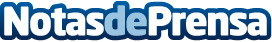 La nueva edición de STARTinnova contará con 35 centrosEl consejero de Educación, Ramón Ruiz, que asistió a la presentación en el Palacio de Festivales, valora el concurso del Diario Montañés por cuanto favorece el trabajo en equipo, el aprendizaje significativo y la colaboración con las empresas de CantabriaDatos de contacto:Nota de prensa publicada en: https://www.notasdeprensa.es/la-nueva-edicion-de-startinnova-contara-con-35 Categorias: Educación Cantabria Entretenimiento http://www.notasdeprensa.es